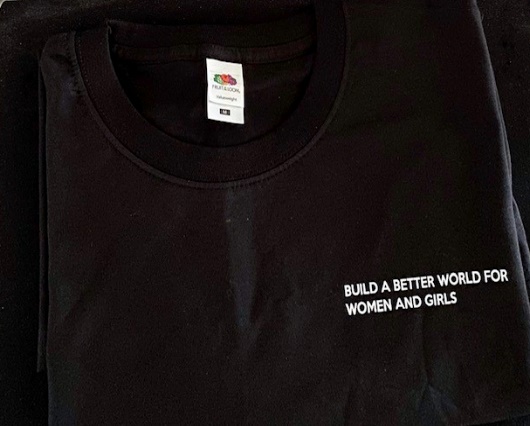 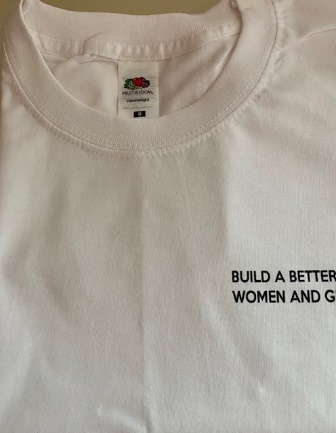 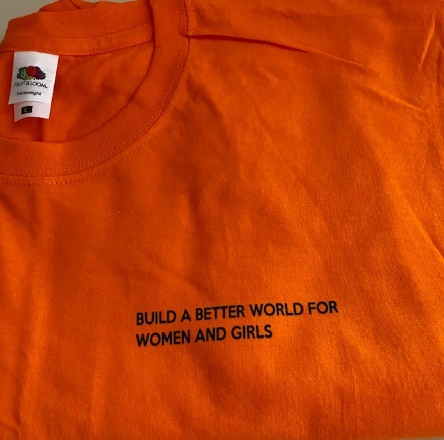 Zonta Club Raseborg - RaaseporiOsta T-paita! – Itsellesi tai vaikka koko Zonta- kerhollesi!Olisiko aika uudelle T-paidalle? Zonta Says No – kampanja lähestyy. Ehkä sekin tarvitsisi uutta ilmettä?Zonta Club Raseborg – Raaspori myy nyt raikkaanvärisiä FRUIT OF LOOM- t-paitoja, BUILD A BETTER WORLD FOR WOMEN AND GIRLS-tekstillä.  Hinta: 20€!Myymme myös tilavia käsilaukkuun mukaan mahtuvia ZONTA- kauppakasseja. Hinta: 12€Lämmin kiitos kaikille niille, joille jo Seinäjoen Piirikokouksesta tarttui mukaan uusi T-paita!Kiitos myös T-paitatilauksen siellä tehneille.Anne-Maj ja Lea, Zonta-torilaisetTilaukset viimeistään 31.10.2022 mennessä.s-posti lea@adolfsson.net / WhatsApp 040 589 7949En Ny T-skjorta! – För dig själv eller hela din Zonta-Club!Behöver du kanske själv en ny fräsch T-skjorta?Eller något nytt för klubbens Zonta Says No-kampanj som närmar sig?Zonta Club Raseborg-Raasepori säljer nu FRUIT OF LOOM-T-skjortor i olika färger med textenBUILD A BETTER WORLD FOR WOMEN AND GIRLS.  Pris: 20€ Vi säljer även rymliga, svarta Zonta-tygkassar för 12€!Tack alla ni som köpte en T-skjorta eller gjorde en beställning i Seinäjoki på Distrikts konferensen!Anne-Maj och Lea som sålde.Beställningar senast 31.10.2022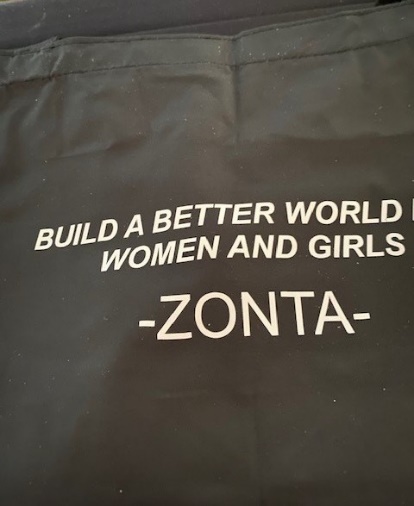 e-post: lea@adolfsson.net WhatsApp 040 589 7949